Проект планировки территории линейного объекта улично-дорожной сети Зашекснинского района города ЧереповцаТОМ 2Материалы по обоснованию проекта планировки территории                                                          Череповец2022 г.СОДЕРЖАНИЕПриложение	2.	Решение	о	подготовке	документации	по	планировке территории с приложением задания.Раздел 3. «Материалы по обоснованию проекта планировки территории. Графическая часть»Раздел 4. «Материалы по обоснованию проекта планировки территории. Пояснительная записка»Описание природно-климатических условий территории, в отношении которой разрабатывается проект планировки территорииГеографическая характеристика района.Наименование линейного объекта: улично-дорожная сеть Зашекснинского района города Череповца.Проектируемый объект является территорией в красных линиях - улично-дорожной сетью и озелененными территориями общего пользования.В геоморфологическом отношении исследуемый участок расположен в северо-восточной части Молого-Шекснинской низменности в пределах южной части обширного моренного плато. Рельеф и поверхность четвертичных отложений района сформировались под воздействием ледника с последующим проявлением процессов, связанных с деятельностью древнего бассейна, заполнившего талыми водами Молого-Шекснинскую низину. Для данной территории характерно развитие аккумулятивных моренных, абразионно- аккумулятивных озерно-ледниковых и озерно-аллювиальных равнин. В геоморфологическом отношении для данной территории характерно развитие аккумулятивных моренных, абразионно-аккумулятивных озерно-ледниковых и озерно- аллювиальных равнин со слабовсхолмленным пологоволнистым рельефом. Изучаемый район расположен на правобережье р. Шексны. Согласно СНиП 23-01-99* «Строительная климатология» исследуемый участок расположен в климатическом подрайоне II-В. Исследуемая площадка расположена в зоне умеренно-континентального климата с холодной зимой и умеренно-теплым летом. Климат территории определяется малым количеством солнечной радиации зимой, воздействием северных морей и интенсивным западным переносом воздушных масс. Частая смена воздушных масс придает погоде в течение всего года большую неустойчивость. Согласно СНиП 23-01-99* «Строительная климатология» исследуемый участок расположен в климатическом подрайоне II-В. Исследуемая площадка расположена в зоне умеренно-континентального климата с холодной зимой и умеренно-теплым летом. В соответствии со своим географическим положением рассматриваемый район находится под воздействием воздушных масс Атлантики, реже Арктического бассейна, а также воздушных масс, сформировавшихся над территорией Европы. Коэффициент стратификации атмосферы А=160. Коэффициент рельефа местности 1. Скорость ветра, не превышающая повторяемость 5% составляет 6,7м/с. Климат территории определяется малым количеством солнечной радиации зимой, воздействием северных морей и интенсивным западным переносом воздушных масс. Частая смена воздушных масс придает погоде в течение всего года большую неустойчивость. Атмосферные потоки определяют направление ветров над территорией района. Поскольку преобладает западный перенос воздушных масс, то господствуют ветры юго-западной составляющей. Однако имеются сезонные различия. Зимой больше повторяемость южных, юго- западных и западных ветров, летом возрастает доля северо-восточных и северо-западных. Зимой преобладают ветры с южной составляющей. Средняя минимальная температура января минус 15,5°С. Минимальные температуры воздуха могут достигать от минус 46°С до минус 49°С. Осадков выпадает 29-62 мм в месяц. Продолжительность залегания снежного покрова достигает 154 -168 дней. Продолжительность морозного периода составляет 154 суток. Весной переход средних суточных температур к положительным значениям наблюдается в начале апреля. Среднемесячное количество осадков составляет 34-55мм. Снежный покров сходит в конце апреля. Время прохождения паводка с 15.04 по 03.05. Летом преобладают ветры в юго-западном направлении. Самый теплый месяц лета – июль. Средняя максимальная температура июля 22,3°С. Максимум температуры может достигать 37,0°С. Среднее месячное количество осадков составляет 75-85 мм. Осенью переход средней суточной температуры к отрицательным значениям наблюдается в середине ноября. Снежный покров устанавливается во второй половине ноября. Среднее месячное количество осадков составляет 50-78мм. Среднегодовая повторяемость слабых ветров, штилей и приземных инверсий не превышает 30%. Потенциально опасными для селитебных зон г. Череповца являются западные и северо-западные направления ветра, среднегодовая повторяемость которых составляет соответственно 14 и 7% в год. Преобладающие южные направления ветра большую часть года уносят выбросы основных источников загрязнения в противоположную от селитебных зон города сторону. Расчётные метеорологические и климатические характеристики сведены в таблицу 1.  Таблица 1. – Расчётные метеорологические и климатические характеристики Обоснование определения границ зон планируемого размещения линейных объектовПроект планировки территории разработан на основании постановления № 465 от 01.03.2022 г. мэрии города Череповца о подготовке документации о планировке территории линейного объекта. Территория линейного объекта определена в административных границах Зашекснинского  района города ЧереповцаПроект планировки территории разработан с соблюдением следующей нормативно-правовой базы:Градостроительный кодекс Российской Федерации.Земельный кодекс Российской Федерации.Постановление Правительства Российской Федерации от 12.05.2017 № 564 «Об утверждении положения о составе и содержании проектов планировки территории, предусматривающих размещение одного или нескольких линейных объектов»;Федеральный закон от 06.10.2003 № 131-ФЗ «Об общих принципах организации местного самоуправления в Российской Федерации».Федеральный закон от 24.07.2007 № 221-ФЗ «О кадастровой деятельности».СП 42.13330.2016. Свод правил. Градостроительство. Планировка и застройка городских и сельских поселений. Актуализированная редакция СНиП 2.07.01-89.Стандарт комплексного развития территории, разработанный Минстроем России и ДОМ.РФ вместе с КБ Стрелка.Действующие технические регламенты.Региональных нормативов градостроительного проектирования Вологодской области.Местные нормативы градостроительного проектирования муниципального образования «Город Череповец».Цель разработки проекта планировки:- Обеспечение устойчивого развития территории, установление параметров планируемого развития элементов планировочной структуры, выделение элементов планировочной структуры (кварталов, микрорайонов, иных элементов) и установление границ земельных участков, предназначенных для строительства и размещения линейных объектов улично-дорожной сети в соответствии с имеющейся градостроительной документацией и сложившейся на территории города застройкой.- Определение перспективного развития улично-дорожной сети Зашекснинского  района города Череповца. - Проработка маршрутов велосипедной инфраструктуры в Зашекснинском  районе, с отображением велодорожек в поперечных профилях улиц.- Установление на территории Зашекснинского района г. Череповца границ красных линий, отделяющих земли общего пользования от земель другого назначения с координатами характерных точек.- Регулирование парковочного пространства.- Обеспечение прав и законных интересов физических и юридических лиц, в том числе правообладателей земельных участков и объектов капитального строительства.- Выполнение подготовительных работ для последующего формирования земельных участков под размещение линейных объектов УДС Зашекснинского  района.На основании Генерального плана города Череповца, утвержденного решением Череповецкой городской Думы от 09.12.2020 №162 (с изменениями), зона планируемого размещения линейного объекта территории в красных линиях устанавливается в границах города Череповца, расположенного в Вологодской области Российской Федерации, и  находится в  границах  кадастровых  кварталов №№ 35:21:0501001, 35:21:0501002, 35:21:0501003, 35:21:0501004, 35:21:0501005, 35:21:0501006, 35:21:0501007, 35:21:0501008, 35:21:0501009, 35:21:0502001, 35:21:0502002, 35:21:0502003, 35:21:0502004, 35:21:0502005, 35:21:0503001, 35:21:0504001, 35:21:0504002, 35:21:0504003, 35:21:0504004, 35:21:0504005, 35:21:0504006, 35:21:0504007, 35:21:0504008.Границы и площадь территории, необходимой для размещения строительной площадки при производстве работ по строительству проектируемого линейного объекта, определяются проектной и рабочей документацией.В границах территории, в отношении которой осуществляется подготовка проекта планировки, расположены следующие элементы улично-дорожной сети:Обоснование определения границ зон планируемого размещения линейных объектов, подлежащих реконструкции в связи с изменением их местоположенияВ границах проекта планировки линейные объекты, подлежащие реконструкции в связи с изменением их местоположения, отсутствуют.Обоснование определения предельных параметров застройки территории в границах зон планируемого размещения объектов капитального строительства, проектируемых в составе линейных объектовПоскольку в составе линейного объекта размещение объектов капитального строительства не предусмотрено, то предельные параметры разрешенного строительства, реконструкции объектов капитального строительства (предельное количество этажей, высота, процент застройки, минимальные отступы от границ земельных участков) не установлены.В границах территории, в отношении которой осуществляется подготовка проекта планировки, находятся объекты культурного наследия.Предметы охраны исторического поселения, границы территории исторического поселения, а также требования к градостроительным регламентам в границах территории исторического поселения определены и утверждены постановлением Правительства Вологодской области № 960 от 30.10.2017.Границы территории исторического поселения отображены на схеме границ зон с особыми условиями использования территории.Ведомость пересечений границ зон планируемого размещения линейного объекта с сохраняемыми объектами капитального строительства, существующими и строящимися на момент подготовки проекта планировки территорииЗона планируемого размещения линейного объекта на момент подготовки проекта планировки территории включает в себя территорию объекта капитального строительства «Южное шоссе».Ведомость пересечений границ зон планируемого размещения линейного объекта(объектов) с объектами капитального строительства, строительство которых запланировано в соответствии с ранее утвержденной документацией по планировке территорииСтроительство объектов капитального строительства в соответствии с ранее утвержденной проектной документацией на участках размещения линейного объекта не запланировано.Ведомость пересечений границ зон планируемого размещения линейного объекта(объектов) сводными объектами (в том числе с водотоками, водоемами, болотами и т.д.) Зона планируемого размещения линейного объекта на момент подготовки проекта планировки территории не пересекает существующие водные объекты.Приложение 2. Решение о подготовке документации по планировке территории 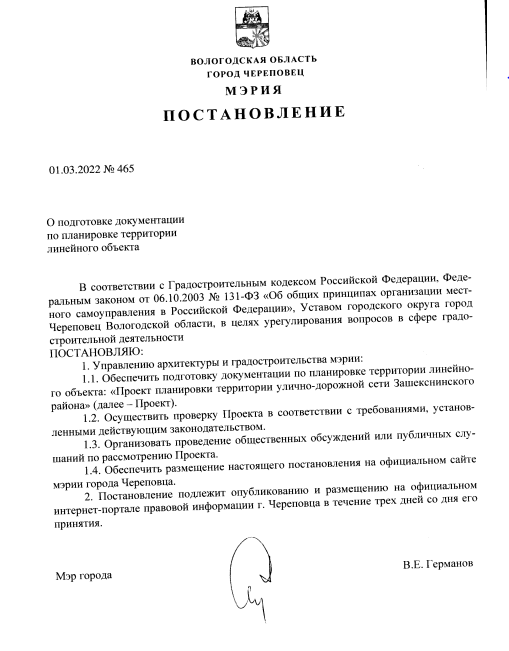 Наименование Характеристика Среднегодовая температура воздуха, 0С + 3,2 Абсолютный минимум температуры воздуха, 0С - 41,1 Абсолютный максимум температуры воздуха, 0С + 31,8 Температура наиболее холодной пятидневки 92% обеспеченности, 0С - 32 Температура наиболее холодной пятидневки 98% обеспеченности, 0С - 38 Температура наиболее холодных суток 92% обеспеченности, 0С - 37 Температура наиболее холодных суток 98% обеспеченности, 0С - 42 Скорость ветра не превышающая повторяемость 5%, м/с 11 Район по ветровому давлению I Нормативное значение ветрового давления, Па 400 Район по гололёду III Толщина стенки гололеда на высоте 10 м от поверхности земли 20мм Среднегодовая продолжительность гроз, ч 40-60 Район по степени загрязнения атмосферы 4 Район по весу снегового покрова IV Вес снегового покрова на 1 м2 горизонтальной поверхности, кПа 2,4 № п.п.Наименование улиц и проездовКатегория улиц и дорог по генеральному плану1Шекснинский пр-тМагистральная улица общегородского значения2Октябрьский пр-тМагистральная улица общегородского значения3Южное шоссеМагистральная улица общегородского значения4Ул. АмосоваМагистральная улица районного значения5Ул. РыбинскаяМагистральная улица районного значения6Ул. РаахеМагистральная улица районного значения7Ул. ГодовиковаМагистральная улица районного значения8Ул. ЛенинградскаяМагистральная улица районного значения9Ул. ГородецкаяУлица местного значения10Ул. МонтклерМагистральная улица районного значения11Ул. КотюнинаМагистральная улица районного значения12Ул. ЛюбецкаяУлица местного значения13Ул. ОчеленкоУлица местного значения14Ул. Афанасия ПотаповаМагистральная улица районного значения15Ул. ЛуковецкаяУлица местного значения16Ул. БатюшковаУлица местного значения17Ул. СазоноваУлица местного значения18Ул. СосноваяУлица местного значения19Ул. Сергея ПерцаУлица местного значения20Ул. РождественскаяУлица местного значения21Ул. СовхознаяУлица местного значения22Ул. СтарогритинскаяУлица местного значения23Ул. МатуринскаяУлица местного значения24Ул. ЗагороднаяУлица местного значения25Ул. ДонецкаяУлица местного значения26Ул. ДомозеровскаяУлица местного значения27Ул. ДальняяУлица местного значения28Ул. КабачинскаяУлица местного значения29Ул. ВичеловскаяУлица местного значения30Ул. ВанчиковаУлица местного значения31Ул. БудьковскаяУлица местного значения32Ул. ИльинскаяУлица местного значения33Ул. ПреображенскогоУлица местного значения34Ул. ЛеснаяУлица местного значения35Ул. ЛуговаяУлица местного значения36Ул. Кабачинская Улица местного значения37Ул. ДонецкаяУлица местного значения38Волгоградский б-рУлица местного значения39Ул. КемеровскаяУлица местного значения40Ул. НовокузнецкаяУлица местного значения41Ул. КемеровскаяУлица местного значения42Ул. НовокузнецкаяУлица местного значения43Ул. Липецкая Улица местного значения44Ул. РаменскаяУлица местного значения 45Ул.ЯкунинскаяУлица местного значения46Ул.ЯнтарнаяПроезд47Ул. ТихаяПроезд48Ул. СветлаяПроезд49Пр-д НовокузнецкийПроезд50Ул. СнежнаяПроезд51Ул. ОзернаяПроезд52Ул. НикольскаяПроезд53Ул. БагрянаяПроезд54Пер. 1-й ЛипецкийПроезд55Пер. 2-й ЛипецкийПроезд56Пер. 3-й ЛипецкийПроезд57Ул. УзорнаяПроезд58Ул. КружевнаяПроезд59Ул. ЖемчужнаяПроезд60Ул. КемеровскаяУлица местного значения61Ул. НовокузнецкаяУлица местного значения62Пер. 1-й КемеровскийПроезд63Пер. 2-й КемеровскийПроезд64Пер.  3-й КемеровскийПроезд65Пр-д  МатуринскийПроезд66Ул. Малая КемеровскаяПроезд